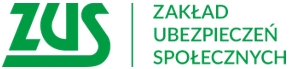 Informacja prasowaZUS zakończył wysyłkę „trzynastek”9 mld zł trafiło już do emerytów, rencistów i osób pobierających zasiłki oraz świadczenia przedemerytalne z tytułu tzw. „trzynastego świadczenia”. Zakład Ubezpieczeń Społecznych zakończył już także wysyłkę decyzji o przyznaniu jednorazowego świadczenia pieniężnego.Dziś ostatni świadczeniobiorcy ZUS otrzymali „13. emeryturę”. Wypłata ostatniej transzy „trzynastki” dla osób pobierających zasiłki i świadczenia przedemerytalne nastąpiła z jednodniowym wyprzedzeniem, gdyż termin płatności jednorazowego świadczenia pieniężnego dla tej grupy klientów, to 1 czerwca. Jednak z uwagi na fakt, że to dzień wolny od pracy, „13. emerytury” dla ok. 110 tys. osób pobierających zasiłki i świadczenia przedemerytalne, zostały wypłacone do piątku, 31 maja. Ostatnia transza wypłatowa opiewała na kwotę 111 mln zł. W siedmiu poprzednich terminach płatności: 1,5,6,10,15,20 i 25, ZUS wypłacił blisko 8,3 mln „trzynastek” dla emerytów i rencistów na kwotę 8,9 mld zł brutto. Większość z tej kwoty, bo w granicach 72 proc. została przelana na konta bankowe klientów ZUS, pozostała cześć to wypłaty za pośrednictwem poczty.Zakład Ubezpieczeń Społecznych zakończył już także wysyłkę decyzji o przyznaniu jednorazowego świadczenia pieniężnego. Do dziś do 8,2 mln świadczeniobiorców, którzy otrzymali „trzynastkę” trafił już list z decyzją z ZUS. Przypominamy. Do jednorazowego świadczenia pieniężnego uprawnieni byli wszyscy klienci, którzy na dzień 30 kwietnia 2019 r. mieli ustalone prawo do emerytury, renty, świadczenia lub zasiłku przedemerytalnego i wypłata świadczenia nie była zawieszona np. z uwagi na osiąganie przychodów przekraczających obowiązujące progi zarobkowe.Marlena Nowickaregionalna rzeczniczka prasowa ZUS w Wielkopolsce